от «14»  03 2019 г.						                                                  № 281О проведении месячника по санитарной очистке, благоустройству и озеленению территории МО «Город Мирный»Согласно распоряжению Правительства Республики Саха (Якутия) от 04.03.2019    № 212-р «О проведении двухмесячника по санитарной очистке территорий населенных пунктов Республики Саха (Якутия)», городская Администрация постановляет:Объявить на территории г. Мирного с 26 марта по  28 июня 2019 месячник по санитарной очистке, благоустройству и озеленению территории (далее - месячник).Утвердить схему расположения территорий, закрепленных за предприятиями и организациями по санитарной очистке г. Мирного (не прилагается). Для координации и взаимодействия по организации и контролю проведения мероприятий по санитарной очистке, благоустройству и озеленению создать комиссию в составе:Комиссии производить осмотр закрепленных территорий и обеспечить контроль за выполнением работ по санитарной очистке, благоустройству и озеленению в соответствии с графиком (приложение 1).Юридическим лицам, независимо от их организационно-правовых форм, а также индивидуальным предпринимателям:Обеспечить на закрепленных территориях за предприятиями и организациями по санитарной очистке участие граждан и организаций в реализации мероприятий по благоустройству территорий муниципального образования «Город Мирный», в том числе финансовом, собственников и (или) иных законных владельцев зданий, строений, сооружений, земельных участков в содержании прилегающих территорий (в соответствии с федеральным законом от 06.10. 2003 №131-ФЗ «Об общих принципах организации местного самоуправления в Российской Федерации» с учетом изменений от 29.12.2017 №463-ФЗ  «О внесении изменений в федеральный закон «Об общих принципах организации местного самоуправления в Российской Федерации» и отдельные законодательные акты Российской Федерации»): 5.1.1. весенний период: с 26 марта по 25 апреля 2019 уборку территорий от снега, наледи, скола с вывозом  на полигон ТБО и не допускать складирование снега на дорогах, проездах, газонах;5.1.2. весенне-летний период: с 26 апреля по 28 июня 2019:а) своевременную, качественную очистку и уборку от мусора (коммунального, крупногабаритного мусора,  металлоконструкций, и т.д.);б) ремонт малых архитектурных форм, ограждений и т.д.;в) окраску бордюрных камней, малых архитектурных форм, ограждений, клумб и т.д.;г)  посев травы на газонах, посадку цветов на клумбах;д)  вывоз собранного мусора  на городскую свалку;е) приведение фасадов зданий в эстетический вид;5.1.3. осенний период: с 10 сентября по 30 сентября 2019 производить уборку мусора, опавшей листвы, жухлой травы.В весенне-осенний сезон произвести посадку саженцев на свободных площадках, закрепленных участков с плотностью посадки: 1 саженец на 1 кв. метр (приложение 2).Назначить лиц, ответственных за производство работ по благоустройству на закрепленных территориях соответствующим приказом (распоряжением).В срок до 20.04.2019 передать список назначенных лиц, ответственных за производство работ на закрепленных территориях в МКУ «УЖКХ» МО «Город Мирный.Предприятиям и организациям города получить в МКУ «УЖКХ» МО «Город Мирный» выкопировки на закрепленные территории по санитарной очистке.Владельцам (арендаторам) объектов торговли, общественного питания и обслуживания населения необходимо обеспечить своевременную и качественную очистку и уборку прилегающих территорий до границ соседних участков или дороги, тротуара (до  от объекта торговли).С 12 мая по 25 сентября 2019  производить выкопку дикорастущих саженцев деревьев и кустарников в охранной зоне ЛЭП для озеленения города (на  согласованных участках).Рекомендовать юридическим и физическим лицам представлять информацию по проведенным субботникам в МКУ «УЖКХ» МО «Город Мирный»  еженедельно по  понедельникам (тел/факс 4-58-87).Опубликовать настоящее Постановление в порядке, установленном Уставом МО «Город Мирный».Контроль исполнения настоящего Постановления оставляю за собой.И.о. Главы города							                       С.Ю. МедведьПриложение 1 к Постановлению городской Администрации от «14» 03 2019г. № 281График комиссионного обследования закреплённых за предприятиямии организациями территорий по санитарной очисткеАДМИНИСТРАЦИЯМУНИЦИПАЛЬНОГО ОБРАЗОВАНИЯ«Город Мирный»МИРНИНСКОГО РАЙОНАПОСТАНОВЛЕНИЕ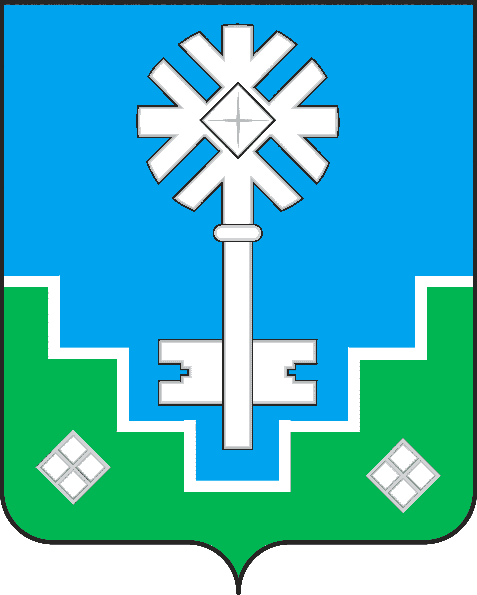 МИИРИНЭЙ ОРОЙУОНУН«Мииринэй куорат»МУНИЦИПАЛЬНАЙ ТЭРИЛЛИИ ДЬАhАЛТАТАУУРААХМедведь С.Ю.1-й Заместитель Главы Администрации по ЖКХ, имущественным и земельным отношениям, председатель комиссии;Болдуев Е.В.директор МКУ «УЖКХ» МО «Город Мирный», зам. председателя комиссии;Члены комиссии:Мельников Е.В.руководитель МКГЭН;Ашихмин А.В.директор ООО «УК Гарант-Сервис»;Франк Н.В.начальник   управления социального   обеспечения и регионального   развития АК «АЛРОСА» (ПАО);Григорян Л.С.начальник ТО Управления «Роспотребнадзор» по РС (Я) в Мирнинском районе;Гуль С.В.начальник отдела по отраслевым вопросам городской Администрации;Бабченко Р.С.председатель Административной комиссии МО «Мирнинский район»;Пичугина А. Ю.председатель МКУ «КИО»;Сафонова С.А.начальник УА и Г городской Администрации, главный архитектор;Трушков В.Н.директор ООО «МПЖХ».маймаймаймаймайВторник  15-3021.05.2019г.ул. Солдатова- ул. Тихонова:№ 77. ЗЯГЭ№ 79. МП АТП№ 81. ВСЭМ№16А. АНО ДО «Алмазик»28.05.2019г.ул. Ленина - ул. 50 лет Октября:№ 56. МРТК№ 57. Политехнический лицей№ 58. Почта№ 59. Сахателеком№ 60. АЭМЧетверг  15-3016.05.2019г.  ул. Солдатова- ул. Тихонова:№ 63. ВТБ-24, АТБ№ 69. ЯГУ№ 89.ЦСА№ 23. КСК. Профилакторий «Горняк»№ 64. Школа № 2623.05.2019 г.ул. Солдатова:№ 65. ФГУЗ «ГСЭН»№ 66. МРИ ОП№ 78. МУП «МСМЭП»№ 67. Налоговая№ 93. КРЦ «Глобус»№ 91. «Якутский военизированный горноспасательный отряд»30.05.2019г.ул. Ленина - ул.40 лет Октября:№  9.  Алмазавтоматика№ 41. Школа № 1№ 42. ЦПК№ 43. Упр-е АК «АЛРОСА» (ПАО)№ 130. Жилсервис№ 24 . УК «Гарант-Сервис»№ 121 ЭкономъПятница   14-1517.05.2019г.ул. Солдатова - ул. Тихонова:№ 84. Народный суд№ 84а. Школа «Искусств»№ 85. РНГ№ 111. Алроса-торг№129. МФЦ «Мои документы»24.05.2019г.ул. Павлова - ул. Аммосова:№ 62. ГИБДД№ 61. МЦРБ№ 108. ТД «Ликом»№ 100. Арендаторы  (магазины)№ 119. Городская баня № 40. МПЖХ31.05.2019г.ул. Ленина - ул.40 лет Октября:№ 44. АЛРОСА-Охрана№ 47. Прииск ВГ МГОКа№ 16А. АНО ДО «Алмазик»№100. Арендаторы№ 86. Администрация МО «ГМ»июньиюньиюньиюньиюньВторник  15-3004.06.2019г.ул. Ленина - ул. Советская:№ 50,86 РЦТИ, Администрация МО «ГМ»№ 53. Гор. типография, редакция№ 101. ЧП Федореев№ 106. ИП Дреева№ 107. ИП Шпилев№ 16. ПТВС№120 ТБК «Орхидея»11.06.2019г.ул. Ленина – ул. Кирова:№  9. Алмазавтоматика№ 88. МГРЭ№.100. Арендаторы№ 118 ООО КД «Банчетто»18.06.2019г.ул. 40 лет Октября –ул. Комсомольская:№ 8. РССУ№ 95.  Энергосбыт№96 Сбербанк№94. МТС25.06.2019г.ул. Индустриальная:№ 1. УКС№ 54. АТМ№ 114 КИО МО «МР»№ 103. Молокозавод№ 104. СДЮШОР№ 23. КСК (офис)№100 Арендаторы (КИО)Четверг   15-3006.06.2019г.ул. Советская - ул. Кирова:№ 54. АТМ№ 55. Школа № 7№ 16. АНО ДО «Алмазик»№ 40.  ООО «МПЖХ»№ 101. ЧП Федореев.№ 143. ДС № 8№ 116. МКУ «УЖКХ» МО «ГМ»13.06.2019г.ул. Ленина – ш. Кузакова:№ 21.Ин-т «Якутнипроалмаз»№ 4. УВД№ 56 МРТК№74. Администрация МО «МР», КСУ, КИО, Архитектура20.06.2019г.ул. 40 лет Октября –ул. Комсомольская:№ 36. Прокуратура.№ 23. КСК (Кимберлит)№ 35. ТИК «Юбилейный»№ 49. ИП Фомин 27.06.19г.ул. Амосова - ул. Московская:№ 27. Центр «АнтиСПИД»№ 29. Ветслужба№ 100. Арендаторы№ 23. КСК. (Кристалл)№ 114. КИО «МО» «МР»№ 16. АНО ДО «Алмазик»№ 112. ТСЖ№ 141. УФМС№ 1Пятница   14-1507.06.2019г.ул. Ленина – ул. Кирова:№ 18.НГДУ Восточная Сибирь№ 45. Библиотека, музей№ 46. Военкомат№ 40.  МПЖХ14.06.2019г.ул. Комсомольская:№ 100. Арендаторы№ 38 МРУО№ 22. МГОК № 37. Школа № 12№ 39. НПФ «Алмазная осень»№ 40. МПЖХ№16А. АНО ДО «Алмазик»№124 Музыкальная школа21.06.19г.Ленинградский пр.-ул. Ойунского:№ 31. Харысхал№16. АНО ДО «Алмазик»№ 69. ЯГУ№ 22. МГОК№ 61, 3. МЦРБ, Архив№ 117. Строймонтаж-200228.06.2019 г.Ленинградский пр.:№ 18. НГДУ Восточная Сибирь № 19. Пожарная часть№ 20. ЗЭС№ 16. ПТВС Приложение 2 Приложение 2 Приложение 2 к Постановлению к Постановлению к Постановлению городской Администрации городской Администрации городской Администрации                от «14» 03 2019г. № 281               от «14» 03 2019г. № 281               от «14» 03 2019г. № 281                               Закрепление участков территорий г. Мирного                               Закрепление участков территорий г. Мирного                               Закрепление участков территорий г. Мирного                               Закрепление участков территорий г. Мирногоза предприятиями, организациями, учреждениями для санитарной очистки,за предприятиями, организациями, учреждениями для санитарной очистки,за предприятиями, организациями, учреждениями для санитарной очистки,за предприятиями, организациями, учреждениями для санитарной очистки,                              озеленения и благоустройства в сезон 2019 года                              озеленения и благоустройства в сезон 2019 года                              озеленения и благоустройства в сезон 2019 года                              озеленения и благоустройства в сезон 2019 годаНаименование организацииНаименование организации№ участков на схемеКоличество саженцев (план)Арендаторы ТЗБ (КИО)Арендаторы ТЗБ (КИО)2150УВД Мирнинского районаУВД Мирнинского района450Арендаторы ОРСа (КИО)Арендаторы ОРСа (КИО)550Пенсионный фондПенсионный фонд1050МБУ "Мемориал"МБУ "Мемориал"1220Школа №8Школа №81450ЛесхозЛесхоз1550АНО ДОУ "Алмазик"АНО ДОУ "Алмазик"16А50Пожарная частьПожарная часть1950ЗЭСЗЭС20100Центр «Антиспид»Центр «Антиспид»2720ИП СоколовскаяИП Соколовская28100ВетслужбаВетслужба2930ЗАГСЗАГС3030ХарысхалХарысхал3130АлмазэргиенбанкАлмазэргиенбанк3420ТИК «ЮбилейныйТИК «Юбилейный3550ПрокуратураПрокуратура3620Школа № 12Школа № 123750Управление образованияУправление образования3850Школа № 1Школа № 14150Библиотека, музейБиблиотека, музей4520ВоенкоматВоенкомат4620ТД «Андреевский»ТД «Андреевский»49100РЦТИРЦТИ5020Центральная аптекаЦентральная аптека5120ГУП «Телецентр», ТРКГУП «Телецентр», ТРК5220Гор.типография, редакцияГор.типография, редакция5320Школа №7Школа №75550МРТКМРТК5650Школа № 2Школа № 25750ПочтаПочта5820СахателекомСахателеком5930МЦРБМЦРБ6150ГИБДДГИБДД6230Банк ВТБ-24Банк ВТБ-246320Школа № 26Школа № 266450ГСЭНГСЭН6550МКГЭНМКГЭН6650Налоговая инспекцияНалоговая инспекция6750ЯГУЯГУ6950Вневедомственная охранаВневедомственная охрана7120РосреестрРосреестр7220Администрация МО "МР", "КСУ"Администрация МО "МР", "КСУ"7450ЗЯГЭЗЯГЭ77200МУП "МСМЭП"МУП "МСМЭП"7850МУП «МП АТП»МУП «МП АТП»7950ВСЭМВСЭМ8130СантехмонтажСантехмонтаж8230СудСуд8430Школа искусствШкола искусств84а20РостелекомРостелеком8530Администрация МО "Город Мирный"Администрация МО "Город Мирный"8610ВГСЧВГСЧ9150АлмазгидроспецтройАлмазгидроспецтрой9250КРЦ "Глобус"КРЦ "Глобус"93100ОАО "МТС"ОАО "МТС"9450ЭнергосбытЭнергосбыт95150СбербанкСбербанк9650АЗС "Нефтегазсервис"АЗС "Нефтегазсервис"97100ЧП ФедореевЧП Федореев10150МолокозаводМолокозавод10320СДЮШОРСДЮШОР10420ИП ДрееваИП Дреева10620ИП ШпилевИП Шпилев10720ТД "Ликом"ТД "Ликом"10850ОНТ "Рудник"ОНТ "Рудник"109200Магазин "Сэргэ"Магазин "Сэргэ"11120ТСЖТСЖ11220ТД "Фантом"ТД "Фантом"11320КИО "МР"КИО "МР"11450МУП "Коммунальщик"МУП "Коммунальщик"11520МКУ "УЖКХ" МО "Город Мирный"МКУ "УЖКХ" МО "Город Мирный"11610Строймонтаж -2002Строймонтаж -2002117300ООО КД "Банчетто"ООО КД "Банчетто"11820ООО "Экономъ"ООО "Экономъ"12120ООО "Рябинушка"ООО "Рябинушка"12320Музыкальная школаМузыкальная школа12420ООО "Земкадастрпроект"ООО "Земкадастрпроект"12520Спортивный клубСпортивный клуб12620ЦДОДЦДОД12720ЖилсервисЖилсервис13050кафе Азиякафе Азия14020АК «АЛРОСА» (ПАО)АК «АЛРОСА» (ПАО)15 000ИТОГОИТОГО18 960